Covid-19 Regulations will be in place following Government Guidelines.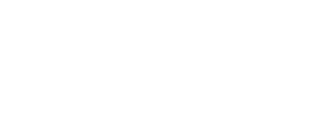 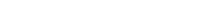 Sea Shanty Sing Along (growl you may, go you must!)Yarners GroupSea Shanty Sing Along (growl you may, go you must!)Thursday afternoons 20 January, 17 February and 17 March.Time: 2.30 pm – 3.30 pmFriday afternoons from January 7th Time: 2.00 pm – 3.00 pmThursday afternoons 20 January, 17 February and 17 March.Time: 2.30 pm – 3.30 pmFriday afternoons from January 7th Time: 2.00 pm – 3.00 pmA get-together to yarn, listen to stories and enjoy a cuppa and cake.Jan Brown, Dementia Advisor will be on hand for any advice and information.Hoswick Visitors Centre.A weekly opportunity to sing sea shanties and socialise.Scalloway Youth & Community CentreA get-together to yarn, listen to stories and enjoy a cuppa and cake.Jan Brown, Dementia Advisor will be on hand for any advice and information.Hoswick Visitors Centre.Walk Da RockTuesday 11 January (Islesburgh),25 January (Fjara), 8 February (Islesburgh),22 February (Fjara), 8 March (Islesburgh), 22 March (Fjara).Time: 2.00 pm – 3.00 pmBig Red BookTuesday 11 January (Islesburgh),25 January (Fjara), 8 February (Islesburgh),22 February (Fjara), 8 March (Islesburgh), 22 March (Fjara).Time: 2.00 pm – 3.00 pmThursday 24, 31 March 7 April.Time: 2.00 pm – 3.00 pmTuesday 11 January (Islesburgh),25 January (Fjara), 8 February (Islesburgh),22 February (Fjara), 8 March (Islesburgh), 22 March (Fjara).Time: 2.00 pm – 3.00 pmA reminiscence group inspired by the television programme ‘This Is Your Life’. Guest speakers will come along and share their memories and inspiring moments from their careers and lives.We welcome anyone to come along and share their own inspiring moments.Mareel – Green Room: Please book  via Shetland Arts Box Office: 01595 745 500Twice monthly Dementia-Friendly Walks that provide gentle exercise and social support. Each walk will start at 2pm, outside one of two locations in Lerwick. Walks last between 30 – 45 mins and we relax in a café afterwards. Dress for the weather!A reminiscence group inspired by the television programme ‘This Is Your Life’. Guest speakers will come along and share their memories and inspiring moments from their careers and lives.We welcome anyone to come along and share their own inspiring moments.Mareel – Green Room: Please book  via Shetland Arts Box Office: 01595 745 500TLC Talks (Tender Loving Care Talks)Curiosity CaféThurs 13 20 27, January.Thurs 3 10 17, February.Time: 11.00 am – 12.00 pmCuriosity CaféThurs 13 20 27, January.Thurs 3 10 17, February.Time: 11.00 am – 12.00 pmThursday 24th January. Time: 2.00 pm – 3.00 pmThurs 13 20 27, January.Thurs 3 10 17, February.Time: 11.00 am – 12.00 pmA weekly online activity which will include a quiz, current news bulletins, guess the unusual item, a poem, a song and ‘On This Day’ reminiscence.A weekly support group for carers to receive some TLC of their own. Talks will explore how best to maintain your own health whilst caring for a relative or a friend living with Dementia. Jan Brown will be on hand to help with practical questions and wellness practitioner, Caroline Leask will be our guest to support self-care.A weekly online activity which will include a quiz, current news bulletins, guess the unusual item, a poem, a song and ‘On This Day’ reminiscence.A weekly support group for carers to receive some TLC of their own. Talks will explore how best to maintain your own health whilst caring for a relative or a friend living with Dementia. Jan Brown will be on hand to help with practical questions and wellness practitioner, Caroline Leask will be our guest to support self-care.Online Carers GroupA weekly support group for carers to receive some TLC of their own. Talks will explore how best to maintain your own health whilst caring for a relative or a friend living with Dementia. Jan Brown will be on hand to help with practical questions and wellness practitioner, Caroline Leask will be our guest to support self-care.18 January, 15 February, 15 March, 12 April.Time: 2.00 pm – 3.00 pmThe Mission: Creativity and Wellness Centre18 January, 15 February, 15 March, 12 April.Time: 2.00 pm – 3.00 pmThe Mission: Creativity and Wellness CentreAn online carers group with Dementia Advisor, Jan Brown to             support anyone who cares for people living with  Dementia.